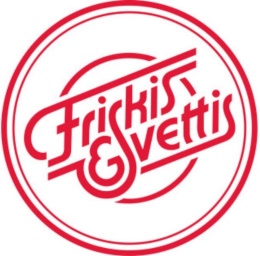 Frysning av autogiroFrysningen måste begäras skriftligen senast den 20:e i månaden före frysningen skall börja.Frysningar görs endast för hela kalendermånader.Max två månaders frysning per kalenderår.Frysning och uppsägning kan inte kombineras.Frysningsperiod: 	__________________________________Personnummer: 	__________________________________Namn: 		____________________________________Dagens datum:	____________________________________Underskrift:	____________________________________Friskis&Svettis Visby, Norra Hansegatan 18, 621 41 VISBY, 0498-21 13 13